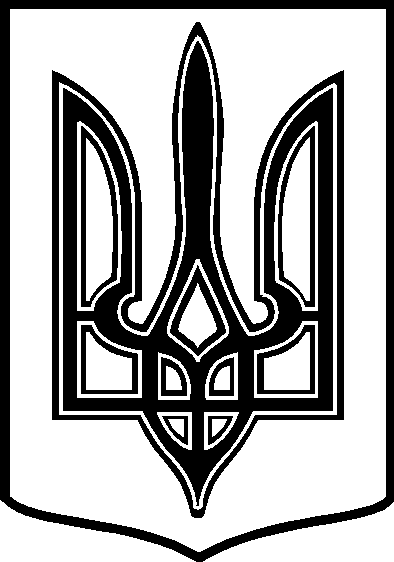 У К Р А Ї Н АТАРТАЦЬКА   СІЛЬСЬКА    РАДАЧЕЧЕЛЬНИЦЬКОГО  РАЙОНУ       ВІННИЦЬКОЇ   ОБЛАСТІРІШЕННЯ № 28908.11.2018 року                                                                    21  сесія 7 скликанняПро надання матеріальної допомогижителям  села Тартак .      Розглянувши заяви  Мороз В.І. , Височанської  Г.В.,Менкаля  О.В.. ,  про надання матеріальних допомог на лікування та матеріали додані до заяв , відповідно  до ст..26  Закону України  „Про місцеве самоврядування в Україні” ,  враховуючи наявні кошти на фінансування Програми   поліпшення життєзабезпечення , реабілітації ,  соціального  захисту  населення   Тартацької сільської ради на 2018 рік:  Надати   одноразову матеріальну допомогу  жителям  с. Тартак :   1). Мороз Валентині Іванівні  - на довготривале лікування  та проведення            хірургічної операції  по заміні обох колінних суглобів  в сумі  3 000  грн.   2) Височанській Ганні Василівні – на дороговартісне  МРТ дослідження  та         лікування   внутрішньо- мозкового утворення  лівої півкулі головного мозку         в сумі  5 000  грн. 3). Менкалю Олександру Володимировичу – на довготривале лікування  та         реабілітацію  малолітньої доньки – Менкаль Вероніки Олександрівни 28.12.2013            р.н. , взвязку з загостренням важкої хвороби  в сумі  5 000  грн.Контроль за виконанням даного рішення покласти на постійну     комісію з питань планування бюджету та фінансів , розвитку соціальної       сфери, соціального захисту населення  . / Голова комісії – Ткач О.Ф../.          СІЛЬСЬКИЙ    ГОЛОВА :                                                                    В.В.ДЕМЧЕНКО  